Мы ищем в свою компанию стажера-разработчика!
Компания КИТ Консалтинг специализируется на аудите и реинжиниринге бизнес-процессов, внедряя облачные (SaaS/IaaS) информационные системы различных классов (CRM, ERP, BI, корпоративные порталы). Ежегодно, совместно с партнерами успешно выполняется более 30 проектов по внедрению информационных систем и обучается свыше 1500 человек.Обязанности:участие в проектах по автоматизации бизнес-процессов;участие в проектах по внедрению и доработке облачных информационных систем (SaaS​ и не только);участие в проектах по разработке с нуля инновационного программного обеспечения для крупных заказчиковразработка интеграционных решений с использованием API;участие в согласовании технического задания;разработка web-приложений, поддержка и доработка существующих;работа в команде, взаимодействие со всеми участниками проекта.Требования:неоконченное  высшее образование в сфере IT;желание развиваться в сфере IT;опыт работы с базами данных (умение писать SQL запросы);слово API не должно вызывать  удивление;знание любого из языков (PHP/ Java/ JavaScrip/ C#/ C++) на среднем уровне;желание развивать навыки программирования на разных языках;представление о работе сервисов по модели SaaS/IaaS желателен;знание для чего бизнес использует CRM, ERP, BI системы;грамотный письменный и устный английский язык;структурное мышление, способность разбивать проект на подзадачи.Условия:неоплачиваемая стажировка 6-8 недель с дальнейшим трудоустройством в штат;гибкий график, возможность совмещать с учебой;дружный и молодой коллектив;постоянное обучение сотрудников новым технологиям на рынке облачных услуг;обучение англ.языку, тренинги, дополнительная сертификация.                                                     Телефон для связи: 8(495)133-39-16 доб. 153   Юлия                                                                               E-mail: jpleshakova@kit-consulting.ru



Наши клиенты:





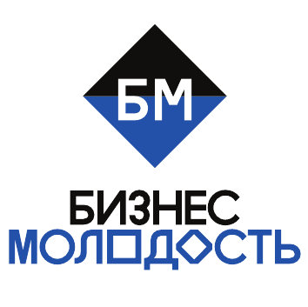 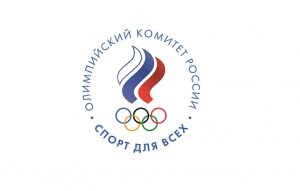 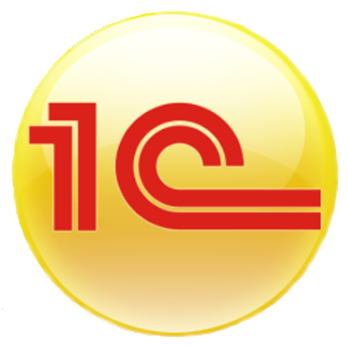 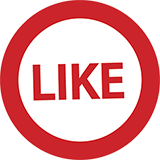 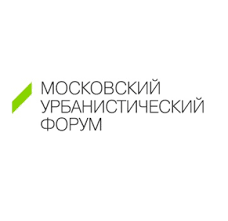 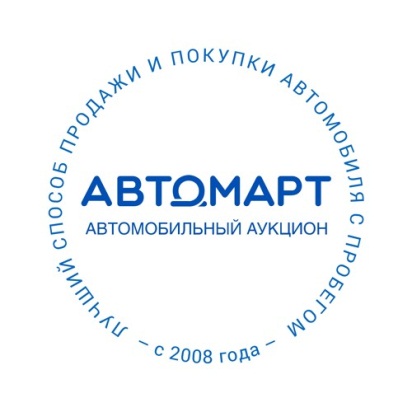 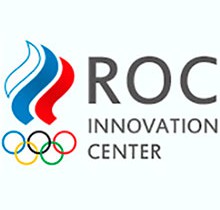 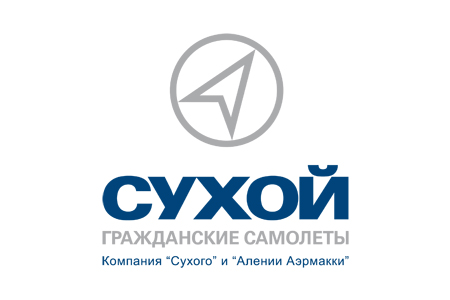 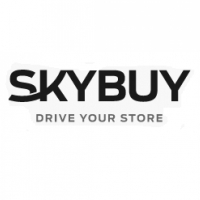 